112年度花蓮縣學校淨零排放推動計畫花蓮縣親子淨零共學成果徵選志學國小校內比賽依據：112年度花蓮縣學校淨零排放推動計畫 辦理。目的：以「淨零教育通用手冊」為基礎，以有趣的方式教育學童淨零基本觀念。以此共學成果徵選培養學生創作及獨立思考的能力。以淨零教育通用手冊學習單引導學生將淨零連結生活，讓淨零教育扎根日常。辦理單位主辦單位：花蓮縣政府教育處承辦單位：長慧環境科技有限公司參賽資格花蓮縣志學國小三、四、五、六年級學生。活動時程113年3月25日(一)前，繳交學習單作品給姵霖老師。(參賽前，請閱讀「淨零教育通用手冊」)獎勵方式由校內老師共同評選出六名優選者，得獎者可以獲得統冠超市300元禮券。參賽注意事項隱私權限聲明：參加本活動填寫之所有資料，只限於本活動相關公告（通知）、新聞稿公佈、奬品寄送及花蓮縣相關宣傳活動用。凡參加徵選者，視為認同各項內容及規定，主辦單位保留修改本徵選之權利，主、承辦單位並得另行補充及隨時公布於花蓮e校園。附件、徵選學習單(淨零教育通用手冊-小溫寶法典 頁碼第37、38頁)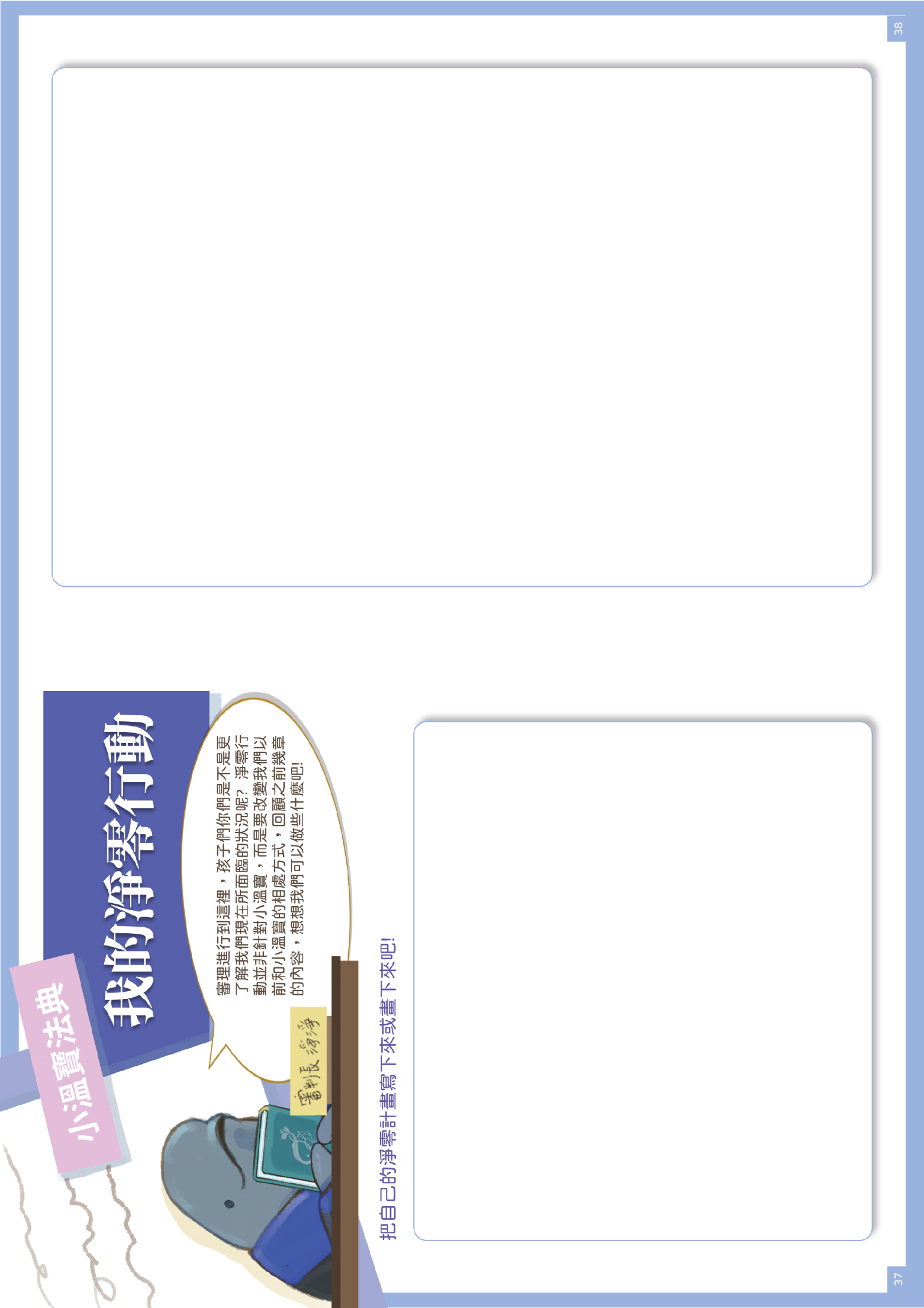 